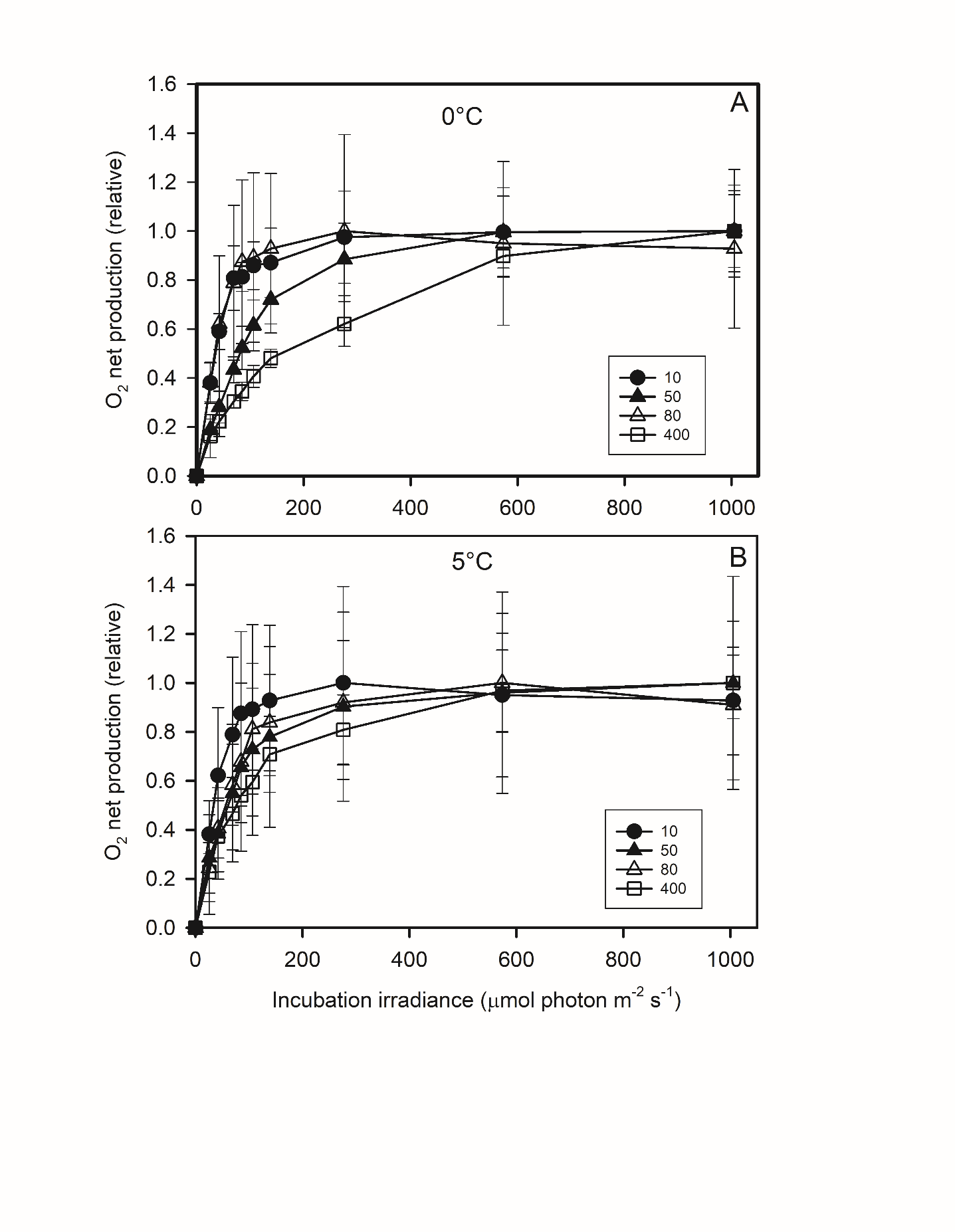 Figure S9: Acclimation of C. neogracilis O2 net production. O2 net production rates versus incubation irradiance for cultures acclimated to various irradiance at 0°C (A) and 5°C (B). Each data point is the mean of 3 cultures measured each day during 3 consecutive days (23, 50, 80, 150, 400 µmol quanta m-2 s-1) or 2 days (10 µmol quanta m-2 s-1). Error bars represent standard deviations.